FENOMENA PENGGUNA MUSIK ONLINE JOOX DI KALANGAN MAHASISWA FISIP UNPASSKRIPSIDiajukan Untuk Memenuhi Salah Satu Syarat MenempuhUjian Strata Satu (S1) pada Jurusan Ilmu KomunikasiDisusun oleh :SRIWULAN RAHAYU PUTRINRP  122050171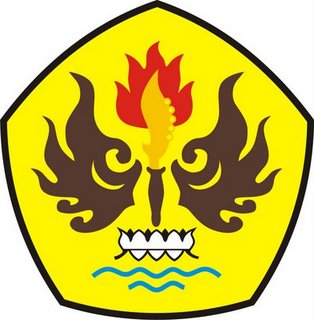 FAKULTAS ILMU SOSIAL DAN ILMU POLITIKUNIVERSITAS PASUNDAN BANDUNG2016